ŞEVVAL HİLALİNİ KESİN OLARAK GÖREN, FAKAT ŞAHİTLİĞİ KABUL EDİLMEYEN KİMSE, BAYRAM MI YAPMALI, YOKSA İNSANLARLA BERABER ORUÇ MU TUTMALIDIR?رأى هلال شوال يقينً ولم تقبل شهادته هل يفطر أم يصوم مع الناس؟باللغة التركية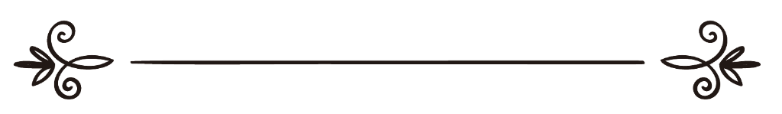 Abdullah b. Abdurrahman el-Cibrînاسم المؤلفعبد الله بن بعد الرحمن الجبرينÇevirenMuhammed Şahinترجمةمحمد شاهينGözden GeçirenAli Rıza Şahinمراجعةعلي رضا شاهينSoru: Bir müslüman, Şevval hilalini kesin olarak gördüğü halde, şahitliği kabul edilmezse, bayram mı yapmalı, yoksa insanlarla beraber oruç mu tutmalıdır?Cevap: Bir müslüman, Şevval hilalini kesin olarak gördüğü halde, şahitliği kabul edilmezse, orucunu açıp bayram yapamaz, aksine oruç tutar. Çünkü Şevval hilali ancak iki kişinin görmesiyle kesinleşir.Bunun delili şudur: "Ömer’e -Allah ondan râzı olsun- bayram günü kuşluk vakti insanlar oruçlu iken iki kişi geldi ve: -Biz dün Şevval hilalini gördüğümüze şâhitlik ediyoruz, dediler.Ömer -Allah ondan râzı olsun- onlardan birisine: -Sen oruçlu musun, yoksa oruçsuz musun? diye sordu.Adam: -Oruçluyum, dedi. Ömer -Allah ondan râzı olsun-:-Niçin? diye sordu.Adam: -İnsanlar oruçlu iken ben oruç mu yiyeyim? dedi. Ömer -Allah ondan râzı olsun- diğerine sordu: -Sen oruçlu musun, yoksa oruçsuz musun?Adam: -Oruçlu değilim, dedi. Ömer -Allah ondan râzı olsun-: Niçin? diye sordu.Adam: -Şevval hilalini gördüğüm halde oruç tutamazdım, dedi. Ömer -Allah ondan râzı olsun- ona dedi ki: -Şu arkadaşın olmasaydı, senin sırtını dayakla acıtırdım."Yani: "Bu da seninle beraber şahitlik etti.Böylece Şevval hilali konusunda şahitlikleriniz kabul edilen iki şahit oldunuz. Böyle olmasaydı insanlar oruçlu iken oruç yediğin için dayak atarak canını yakardım."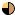 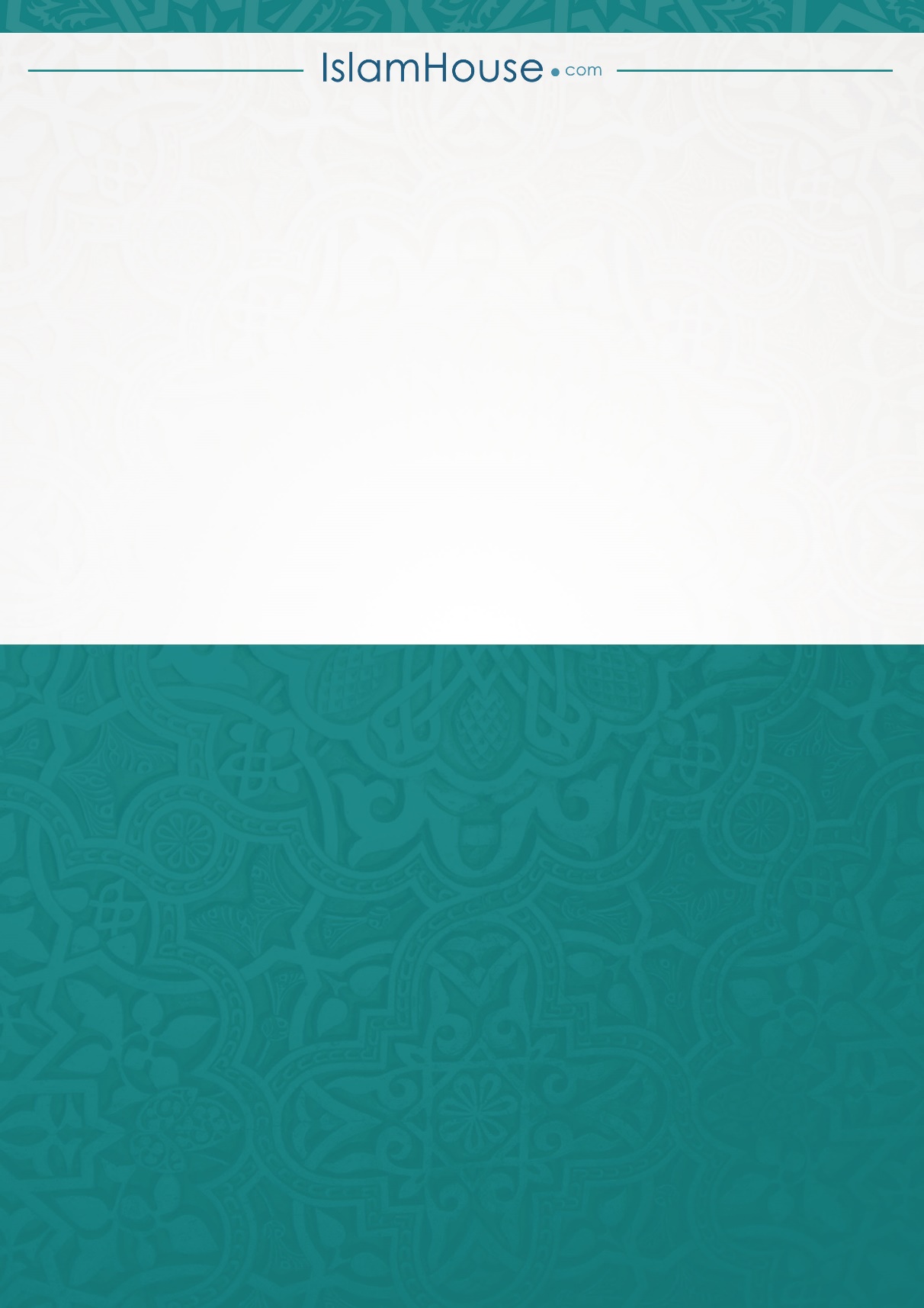 